LIGO Laboratory / LIGO Scientific CollaborationLIGO-T1400570-v7	LIGO	June 22, 2015Real-time Code Generator (RCG)Version 2.9.3 Release NotesR. Bork, D. Barker, K. Thorne, J. HanksDistribution of this document:LIGO Scientific CollaborationThis is an internal working note of the LIGO Laboratory.http://www.ligo.caltech.edu/1	Introduction	42	Release History	43	New Features	53.1	Data Acquisition (DAQ)	53.1.1	Support for EPICS UINT32 Data Types	53.1.2	Support for assigning engineering units (EGU).	53.2	Monitoring of Control Settings	73.3	New Filter Module Switch Setting Readout EPICS Channel	73.4	ADC and DAC Overflow Monitoring	73.5	Inter-Process Communications (IPC)	94	Bug Fixes	104.1	RCG V2.9	104.2	RCG V2.9.1	114.3	RCG V2.9.2	124.4	RCG V2.9.3	125	Installation Instructions	135.1	Get RCG 2.9 release	135.1.1	Install RCG 2.9 software	135.2	Update DAQ machines	135.2.1	Set up new build area for DAQ	135.2.2	Stop DAQ processes on NDS server for DAQ builds	135.2.3	Rebuild GDS libraries for DAQ	145.2.4	Build and install data concentrator executable (daqd)	145.2.5	Build the data receiver executable (daqd) for frame-writer	145.2.6	Stop frame-writing on frame-writer, install new daqd executable, restart	145.2.7	Build the data receiver executable (daqd) for NDS servers	155.2.8	Build the NDS executable (nds) for NDS	155.2.9	Build the GDS broadcaster executable (daqd)	155.2.10	Install, run new daqd,nds executables on NDS server	155.2.11	Install, run new daqd executables on GDS broadcaster	165.3	Build new dataviewer on workstations	165.4	Set up new build area for front-ends	165.5	Install updated drivers, scripts	175.5.1	Rebuild GDS libraries, awgtpman for front-ends	175.5.2	Update iniChk.pl script	175.5.3	Install new scripts (fe_load_burt, grdfiltdecode.py)	175.6	Update front-end boot scripts	175.6.1	Copy in updated boot scripts	185.6.2	Modify existing ‘rc.local’ script	185.6.3	Test new boot scripts	195.7	Build and install models	195.7.1	Create safe.snap backup files for all models	195.7.2	Clear out old IPC tables	195.7.3	Rebuild all models	205.7.4	Install all new models	205.8	Restart all front-ends	205.9	Recover front-end models with non-running real-time model	20IntroductionThe purpose of this document is to:Describe RCG changes/enhancements as part of the upgrade from V2.8 to V2.9.Provide installation instructions for the new V2.9 release.Release HistoryAll code releases are found within the advLigoRTS area of the CDS SVN.branch-2.9: Initial release for testing only. (October, 2014)advLigoRTS-2.9  (January, 2015) – Release notes v4 and earlier applyadvLigoRTS-2.9.1 (March, 2015) – Initial documentation version 5 of this document.advLigoRTS-2.9.2 (June, 2015) – RFM IPC sender timing optionNew FeaturesData Acquisition (DAQ)With this version, support for UINT32 data types, both for fast and EPICS channels, is incorporated.  This includes a bug fix to the main data acquisition code (daqd) that now properly tags the data as UINT32. A new part has also been added to the RCG MATLAB library to support EPICS UINT32 data types.Support for EPICS UINT32 Data TypesAs shown below, a new part has been added to support acquisition and archival of EPICS channels as UINT32 type.  This would be used in a control model the same as the standard EPICS output part, but now produces a UINT32 data type at the output and to the DAQ system.  As with other EPICS channels, these will be automatically recorded by the DAQ system at 16Hz.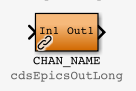 Figure : EPICS UINT32 PARTSupport for assigning engineering units (EGU).The assignment of engineering units (EGU) to DAQ channels is also supported in this release. Fast Channel EGU AssignmentAssignment of EGU for fast data channels is done by adding an alphanumeric string within the DAQ channel part list. In the following example, the EGU of “Volts” is assigned to the channel DAQ_FILTER_4_OUT.  When parsing this list, the RCG takes any alphanumeric string after the channel name to be the EGU for that channel.  The exceptions are uint32 and int32, which the RCG interprets to be the data type. 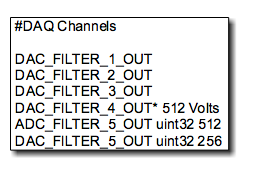 EPICS Channel EGU AssignmentThe assignment of EGU to EPICS channels is done by adding the EGU field assignment to the Description property of the EPICS part. To do this, select the part and then its Block Properties.  The window appears, as in the following example.  To the Description, add field(EGU,”units”), where units = desired EGU.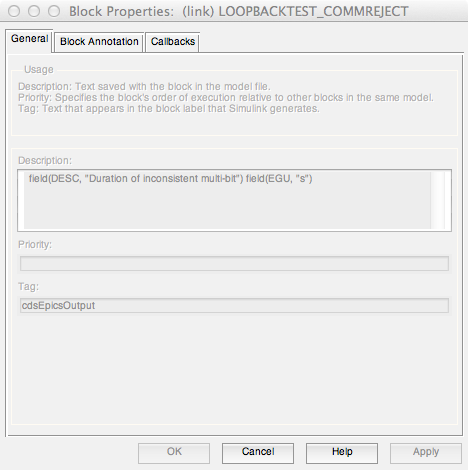 Monitoring of Control SettingsThe major change in V2.9 is the ability for the EPICS code, running on the Front End Computer (FEC) to directly read in EPICS Back Up and Restore Tool (BURT) files and monitor the settings for changes. This change was made primarily for two reasons:Performance.  For large control models, such as for ASC, BURT files could take in access of 20 seconds to load using EPICS Channel Access (CA). By having the EPICS code, generated by the RCG, directly read the file and using EPICS database access routines, the time to read and load settings was reduced by as much as a factor of 100. LIGO CDS contains on the order of 100,000 control settings, of which about 80% are set once and not normally changed.  However, if a setting is changed unexpectedly, for any number of possible reasons, it would be very difficult, at best, to track it down.  Therefore, with the FEC now reading in the BURT file, it can also now monitor settings and report if and when a setting has changed.This new software is commonly referred to as the SDF (Setpoint Definition File) code, after the new file format developed to apply reference settings. Complete details of SDF can now be found in a separate document, RCG SDF Software LIGO-T1500115.New Filter Module Switch Setting Readout EPICS ChannelFilter module switch settings are done via two EPICS records:FilterModuleName_SW1SFilterModuleName_SW2SInterpretation of these settings is difficult, at best, for operators ie matching numbers to individual switch settings. Therefore, in V2.9.1, a new, human readable, EPICS string variable has been added for every filter module, namely:FilterModuleName_SWSTRFor every filter module switch that is ON, this string contains a one or two character representation, with a comma (,) in between, as defined:IN = Input SwitchOF = Offset Switch1 thru 10 = Filter switch 1 thru 10LT = Limit SwitchOT = Output SwitchDC = Decimation SwitchHD = Hold Output SwitchSome examples:Input, Output and Dec Switches ON, all others OFF, SWSTR = IN,OT,DCInput, F1, F2, Output and Dec Switches ON, all others OFF, SWSTR = IN,1,2,OT,DCADC and DAC Overflow MonitoringIn past releases, the monitoring of ADC/DAC channel overflows was via a single EPICS channel for each ADC channel, IFO:FEC-DCUID_ADC_OVERFLOW_CARDNUM_CHANNUM, and similarly a single EPICS channel for each DAC channel. There was a compile option where the reporting could be set to either:Number of overflows detected per second, reset each second.Total number of overflows, reset on demand by the OVERFLOW_RESET.In this version of code, both the overflows/second and total overflows are provided together, with total overflows (IFO:FEC-DCUID_ADC_OVERFLOW_ACC_CARDNUM_CHANNUM) updated continuously and available in the DAQ system at 16Hz.  The auto generated ADC/DAC monitor screens have also been updated to reflect these new channels, as shown below.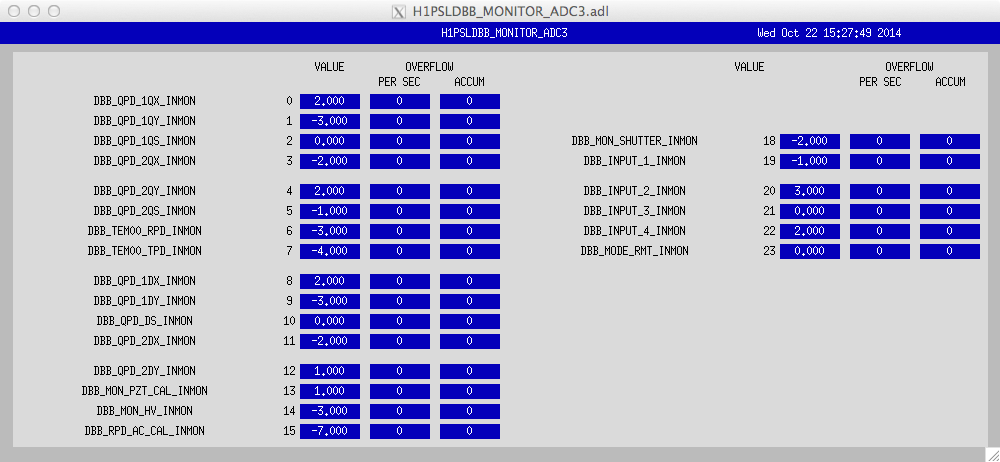 Figure  New ADC Monitor screen with Overflows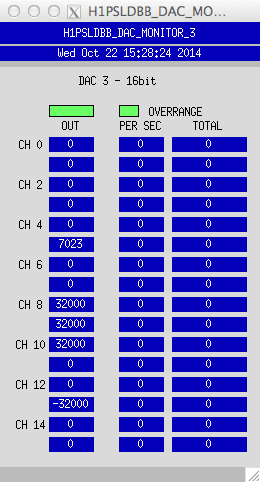 Figure  New DAC Monitor Screen with OverflowsInter-Process Communications (IPC)A special release, RCG V2.9.2, was made to address specific IPC errors between end and corner station computers.  The issue was that a specific control model could not consistently complete its code cycle in time to reach the receiver in time for its next code cycle, due to the 20usec transmission delay of the 4km fiber, thereby resulting in IPC errors being reported.  In the case being addressed, it was also not required, for control purposes, that the IPC being sent arrive in time for the receiver next code cycle, but would be sufficient for it to arrive one receiver code cycle later, or one cycle delayed.To accommodate this, the RFM IPC sender code was modified with an option to properly timestamp and queue a send IPC such that it would arrive and be properly tagged for use at the receiver one cycle later than usual  This option is invoked in the sender control model as an added line to the Parameter block:	rfm_delay = 1Some implementation notes:This only works with RFM type IPC ie not PCIe network or shared memory IPC.When used, this definition applies to all RFM IPC sender parts in the model ie cannot be invoked on a part by part basis.Bug FixesRCG V2.9RCG V2.9.1RCG V2.9.2RCG V2.9.3Installation InstructionsThe following describes the steps required to upgrade a system from V2.8 to V2.9 Real-Time Code Generator (RCG) on the front-ends and DAQ. Get RCG 2.9 releaseInstall RCG 2.9 softwareCheck out the tagged release from the repository and make it the default. (We use an ‘export’ from Subversion so we only get the files and not hooks to check in updates)Log in as 'controls' to the boot server (i.e. l1boot)cd $RTCDSBASE/rtscore (this should take you to /opt/rtcds/rtscore - top-level checkout for advLigoRTS)svn co https://redoubt.ligo-wa.caltech.edu/svn/advLigoRTS/branches/branch-2.9 rm release (break link to old RCG)ln -s branch-2.9 release (set link to new RCG)Logout out of your session, and then log back in.  This will make the new release the default version.Update DAQ machinesFor RCG 2.9, we will be adding support to the DAQ for unsigned 32-bit integers (UINT32).  It is better to start the upgrade process with the DAQ and clients, and then work towards the front-ends. This prevents changes to UINT32 handling on the front-ends from breaking the DAQ.Set up new build area for DAQFor ease of support, we will use a dedicated build area for DAQ softwarelog in as 'controls' on an NDS server (i.e. l1daqnds0)cd $RTCDSROOT (this should take you to /opt/rtcds/<site>/<ifo>) mkdir -p daqbuildcd daqbuildmkdir daq-2.9 (or similar)cd daq-2.9${RCG_DIR}/configure - this will create Makefile, config.log, config.status files and doc,src folderscd .. (this puts you back at $RTCDSROOT/daqbuild)rm current (breaks link to old build area)ln -s daq-2.9 current (set link to new build area)Stop DAQ processes on NDS server for DAQ buildsWe will do the remaining DAQ builds on one of the DAQ machines. We usually choose an NDS server (i.e. l1daqnds0) as it is easiest to take offline. To free up memory for the build, we need to shut down the DAQ processes.log in as 'controls' on an NDS server (i.e. l1daqnds0)sudo /etc/init.d/monit stop (stop the monit process to keep from restarting daqd, nds)sudo /etc/init.d/daqd_nds0 stop (stops daqd)sudo /etc/init.d/nds_nds0 stop (stops nds)Rebuild GDS libraries for DAQWe need to rebuild the GDS libraries to support the DAQ builds. This is due to changes there to support UINT32log in as 'controls' on an NDS server (i.e. l1daqnds0)rcgcode (should take you to /opt/rtcds/rtscore/release, which should be RCG 2.9 checout)cd src/gdsmake cleanmakeBuild and install data concentrator executable (daqd)We need to stop existing one to speed the buildlog in as 'controls' to data concentrator (i.e. l1daqdc0)sudo /etc/init.d/monit stop (stop the monit process to keep from restarting daqd, nds)sudo /etc/init.d/daqd_dc0 stop (stops daqd)daqcode (Using an alias to get to /opt/rtcds/<site>/<ifo>/daqbuild/current) make dccp -p build/dc/daqd ${RTCDSROOT}/target/l1daqdc0/bin_archive/daqd.rcg-2.9 (copies in the new version)targetcd l1daqdc0cp -p daqd bin_archive/daqd.rcg-2.8.2 (to preserve the existing one)cp -p bin_archive/daqd.rcg-2.9 daqd (to install new one as active copy)sudo /etc/init.d/monit startBuild the data receiver executable (daqd) for frame-writerWe have a frame-writer specific build for daqd labeled 'fw'log in as 'controls' on NDS server (i.e. l1daqnds0)daqcodemake fwcd build/fwcp -p daqd ${RTCDSROOT}/target/l1daqfw0/bin_archive/daqd.rcg-2.9 (copies in the new version)cp -p daqd ${RTCDSROOT}/target/l1daqfw1/bin_archive/daqd.rcg-2.9 (copies in the new version)Stop frame-writing on frame-writer, install new daqd executable, restartLog in to framewriter (i.e. l1daqfw0) as controlssudo /etc/init.d/monit stopsudo /etc/init.d/daqd_fw0 stoptargetcd l1daqfw0cp -p daqd bin_archive/daqd.rcg-2.8.2cp -p bin_archive/daqd.rcg-2.9 daqdsudo /etc/init.d/monit startBuild the data receiver executable (daqd) for NDS serverslog in as 'controls' on NDS serverdaqcodemake rcvcd build/rcvcp -p daqd ${RTCDSROOT}/target/l1daqnds0/bin_archive/daqd.rcg-2.9 (copies in the new version)cp -p daqd ${RTCDSROOT}/target/l1daqnds1/bin_archive/daqd.rcg-2.9 (copies in the new version)Build the NDS executable (nds) for NDSdaqcodemake ndscd build/ndscp -p nds ${RTCDSROOT}/target/l1daqnds0/bin_archive/nds.rcg-2.9 (copies in the new version)cp -p nds ${RTCDSROOT}/target/l1daqnds1/bin_archive/nds.rcg-2.9 (copies in the new version)Build the GDS broadcaster executable (daqd) While still on the NDS serverdaqcodemake bcstcd build/bcstcp -p daqd ${RTCDSROOT}/target/l1daqgds0/bin_archive/daqd.rcg-2.9 (copies in the new version)Install, run new daqd,nds executables on NDS serverLog in to NDS server (i.e. l1daqnds0) as controlssudo /etc/init.d/monit stopsudo /etc/init.d/daqd_nds0 stopsudo /etc/init.d/nds_nds0 stoptargetcd l1daqnds0cp -p daqd bin_archive/daqd.rcg-2.8.2cp -p bin_archive/daqd.rcg-2.9 daqdcp -p nds bin_archive/nds.rcg-2.8.2cp -p bin_archive/nds.rcg-2.9 ndssudo /etc/init.d/monit startInstall, run new daqd executables on GDS broadcasterLog in to GDS broadcaster (i.e. l1daqgds0) as controlssudo /etc/init.d/monit stopsudo /etc/init.d/daqd_gds0 stoptargetcd l1daqgds0cp -p daqd bin_archive/daqd.rcg-2.8.2cp -p bin_archive/daqd.rcg-2.9 daqdsudo /etc/init.d/monit startBuild new dataviewer on workstationsWe need a new version of dataviewer that supports the UINT32 data type.  The source code is distributed as part of the RCG.  We need to check out RCG 2.9 on a workstation, then build and install it.  We then change a soft-link to make it the default.  Note that we need to rebuild stuff in the ‘gds’ folder firstLog into a workstationNavigate to a build directory. At LLO, I use /ligo/cds/projects/advLigoRTSsvn co https://redoubt.ligo-wa.caltech.edu/svn/advLigoRTS/branches/branch-2.9 cd branch-2.9cd src/gdsmake cleanmakecd ../dvmake cleanmakesu controls (or whatever account has privileges to install in $APPSROOT)make installcd $APPSROOTCheck that a new dv-2.9.1 directory has been createdrm dv (remove old link)ln -s dv-2.9 dv (set link to new RCG)Set up new build area for front-endsA new default front-end build area needs to be created and configured for the new RCGLogin to the boot server as 'controls' cd $RTCDSROOT/rtbuild (this should take you to /opt/rtcds/<site>/<ifo>/rtbuild - top-level build area) mkdir rt-2.9 (or similar)cd rt-2.9${RCG_DIR}/configure - this will create Makefile, config.log, config.status files and doc,src folderscd .. (this puts you back at $RTCDSROOT/rtbuild)rm current (breaks link to old build area)ln -s rt-2.9 current (set link to new build area)Install updated drivers, scriptsRebuild GDS libraries, awgtpman for front-endsOne should always rebuild awgtpman and the GDS libraries for RCG. Note this is done in the RCG checkout area.log in as 'controls' to the boot servercd $RTCDSROOT/target (the alias 'target' may take you here)cd gds/bincp -p awgtpman bin_archive/awgtpman.rcg-2.8.2 (to save the existing one)rcgcode (should take you to /opt/rtcds/rtscore/release)cd src/gdsmake cleanmakecp awgtpman $RTCDSROOT/target/gds/bin/bin_archive/awgtpman.rcg-2.9 (copies in the new version)targetcd gds/bincp -p bin_archive/awgtpman.rcg-2.9 awgtpman (to install the new one)Update iniChk.pl scriptAn updated iniChk.pl script needs to be moved to the scripts area. This script is used by the EPICS sequencer to check the DAQ configuration files for correctness prior to passing information to the real-time code.Login to boot server as 'controls'rcgcode (alias to get to ${RCG_DIR})cd src/epics/utilcp iniChk.pl ${RTCDSROOT}/scriptsInstall new scripts (fe_load_burt, grdfiltdecode.py)To support the new SDF file MEDM interface, two scripts (fe_load_burt, grdfiltdecode.py) need to be moved to the scripts area.Login to boot server as 'controls'rcgcode (alias to get to ${RCG_DIR})cd src/epics/utilcp fe_load_burt ${RTCDSROOT}/scriptscp grdfiltdecode.py ${RTCDSROOT}/scriptsUpdate front-end boot scriptsFor RCG 2.9, the per-model start/stop scripts created in the RCG build process no longer match the same sections in the original front-end boot sequence. We need to install new boot scripts for the front-ends to use.  The new scripts directly use the RCG-generated scripts, so they will no longer diverge.This change is compatible with earlier RCG releases.  It removes awgtpman start/stop from monit, so it is only done in the start/stop scripts, eliminating the potential for duplicate ‘awgtpman’ processes.  It also moves front-end model EPICS startup until after the dolphin startup checks. This should actually make full-system-restarts smoother.Copy in updated boot scriptsLog into boot server as ‘controls’Use ‘rcgcode’ to move to RCG 2.9 checkout area at ‘/opt/rtcds/rtscore/release’cd src/febootsudo cp start_models.sh /diskless/root/etcsudo cp kill_models.sh /diskless/root/etcsudo cp monitrc /diskless/root/etcsudo cp run_stdenv.sh /diskless/root/etcsudo cp startWorld.sh /diskless/root/etcModify existing ‘rc.local’ scriptThis is the script that controls how the front-end boots.  An updated one is provided in src/feboot.  However, it is set up to use the new Dolphin multiple-netmanager scheme (See LIGO-T1300518). This is recommended for all sites with multiple Dolphin switches. However, if your site is not configured that way, here are the changes to ‘rc.local.’The existing code does front-end EPICS, Dolphin, front-end real-time, then awgtpman monit:# Start all configured control systems/etc/start_epics.sh# Start OpenMX stream to DAQ/etc/init.d/mx_stream start# Wait for Dolphin to initialize on all nodes (if present)if /etc/dolphin_config.shthen    /etc/dolphin_waitfi# Run front-ends/etc/start_fes.sh# Run IOP awgtpman/etc/init.d/awgtpman_iop start# Configure monit to use write-able area (/var/log)mkdir -p /var/run/monit.dtouch /var/run/monit.d/emptyln -snf /opt/monit/monit.$HOSTNAME.id /var/log/.monit.id# Generate awgtpman init.d scripts and monit rules for all configured slaves/etc/gen_awgtpman_scripts.sh# Run service monitoring/etc/init.d/monit startWe need to change this to use the new scripts, and remove awgtpman monit stuff# Wait for Dolphin to initialize on all nodes (if present)if /etc/dolphin_config.shthen    /etc/dolphin_waitfi# Start OpenMX stream to DAQ/etc/init.d/mx_stream start# start front-end models/etc/start_models.sh# Configure monit to use write-able area (/var/log)mkdir -p /var/run/monit.dtouch /var/run/monit.d/emptyln -snf /opt/monit/monit.$HOSTNAME.id /var/log/.monit.id# Run service monitoring/etc/init.d/monit startTest new boot scriptsNow we want to test that this works. Log onto a non-critical front-end (such as a SUSAUX machine)sudo shutdown –r now (to reboot the machine)Now verify that the machine booted properly. Build and install modelsCreate safe.snap backup files for all modelsFor RCG 2.9, all models will require a safe.snap file. So, before we get started, we should make sure we have such a file for all front-end models, including IOP models. Typical practice has been to store in the appropriate ‘burtfiles’ folder in the cds_user_apps repository, with a soft-link in the model’s target directory.   So we want to create such snapshot files for any models that do not have themLog into a workstation as ‘controls’target (to go to the target folder /opt/rtcds/<site>/<ifo>/target)ls –l <ifo>*/<ifo>*/burt/safe.snapExamine the list to find any front-end models that are missing. Likely all the IOP models are missing.For each such missing file, create one using the ‘makeSafeBackup’ utility.  For IOP models, the ‘cds’ subsystem is chosen. For example, the LSC IOP model would be makeSafeBackup cds l1ioplsc0Clear out old IPC tablesThe existing IPC table should be cleared so we can start afresh as we will be rebuilding all models. Replace ‘L1’ with the identifier of your IFOLog into boot server as ‘controls’cd $RTCDSROOT/chans/ipcmv L1.ipc L1_<date>.ipctouch L1.ipcRebuild all modelsWe will use the overall make command, but modifying our call the first time so that each build works once. This will fill the IPC list file.Logout and back into the boot server as controls (to reset paths, aliases)Use ‘cdscode’ to move to build areamake -i World (run make ignoring errors)Check for errors in *_error.log files (grep ERROR *_error.log). Correct issues with ungrounded filter inputs, etc. in modelsInspect ipc file at ${RTCDSROOT}/chans/ipc/L1.ipccdscodemake WorldInstall all new modelscd to build area.make installWorldRestart all front-endsNow we get to restart all the front-ends computers. This requires a full boot to get new kernels, start-up scripts to complete build, but without ignoring errors. This can be done manually or notLog in to boot server/etc/reboot_all_fes.shThe text of this script is similar to 'shutdown_all_fes.sh'echo "rebooting all front-ends"/etc/allrt.sh 'sudo /sbin/init 6'Wait patientlyRecover front-end models with non-running real-time modelIf any of the front-end models only start partially (i.e. EPICS portion running, real-time is BAD), the likely cause is a bad/out-of-date safe.snap file.  The best way to remedy this for each such model is toExamine the GDS_TP screen to determine the DCUID/FEC number for that modelSet the BURT_RESTORE flag to 1 for that modelcaput <IFO>:FEC-<DCUID>_BURT_RESTORE 1Create a new safe.snap file, using either the SDF_RESTORE screen or the command-line utility makeSafeBackup <sub> <modelname>Do as needed for all models on a front-end computerLogin to the front-endsudo /etc/startWorld.sh (stops, then restarts all the models in the correct order)California Institute of TechnologyLIGO ProjectMassachusetts Institute of TechnologyLIGO ProjectLIGO Hanford ObservatoryLIGO Livingston ObservatoryBugzilla NumberDescriptionComments505Add warning bit to StateWord if coeff or DAQ configuration files have changed and not yet loaded.553Bit2word part not correctly wiring channel 15Fixed in RCG 2.8.4556Fix WFSPHASE part to allow DAQ to record user settings.563Update IRIG-B driver to handle dates in 2014Used at MIT595No compile errors for FilterControl2 parts with unconnected inputsError now reported during RCG compilation596cdsRampMuxMatrix: channels not-ideally namedFixed in RCG 2.8.3597cdsRampMuxMatrix: MEDM screens unwieldyFixed in RCG 2.8.3621Runtime errors when ADC parts used incorrectly in modelError now reported during RCG compilation658Fix oscillator ramping behavior when changing frequenciesFixed in RCG 2.8.3660Add daqd thread info to logFor debugging670DACKILL reset button caches the reset requestFixed in RCG 2.8.4662Fix to PHASE part to allow DAQ to record user settings663Load matrix button is intermittentFixed in RCG 2.8.4683Mean trend data for integer data displays as 0Fixed in RCG 2.8.6689Correct leap-seconds in spectracomGPS.cCorrected from MIT visit690Added framecpp location to NDS builds701Update front-end boot scriptsNow same start/kill scripts created by RCG 2.9703Compilation Errors if signal sources directly to subsystem outputsFixed in RCG 2.8.6722Filter Mux Matrix MEDM in wrong directoryFixed in RCG 2.8.6729Fix to TRUE RMS part if input = 0.0732Set AUTOCAL of 18 bit DAC modules as defaultFixed in RCG 2.8.7751Install script modified for start/kill scripts756Added monitoring of filter module DEC/HOLD switch settings for DAQ758Load Ramp Mux Matrix issueFixed in RCG 2.8.7762DAQ error bit value increased to max = 4MB/sec772,773SDF file save issues with initial branch-2.9 code776Intermittent operation of EXC partsFixed in RCG 2.8.7Bugzilla NumberDescriptionComments743/791Increase ADC0 allowable wait751Modified install script.759Fix DAQ calculation of science frame 'Fast Chans' on stand-alone763rampMuxMatrix fix to screen size and background color for fractional settings790SDF ModificationsSee T1500115792Wait for RT startup to complete in start scripts796Add paging to SDF TABLE displaySee T1500115799Added a third output, STATE, to the DacKillIop part.802Changed SDF reporting records from string type to waveform type to allow >40 character strings to be reported to SDF MEDM screens.803Modified Makefile.linux to not add SDF EPICS variables to the autoBurt.req file.810Code not properly resetting SW1S and SW2S for FMC parts when in local mode. Operation of the FMC parts was not affected by this bug, but caused issues with SDF reporting.811NDS1 Version 12.2: Fix byte-ordering in 'status channels 2'Bugzilla NumberDescriptionCommentsRFM IPC Sender optionAs described in section 3.5 of this document.Bugzilla NumberDescriptionComments850Modifications to SDF Table860Modification to EPICS sequencer to pass filter module ramp times to real-time code before offset/gain values.